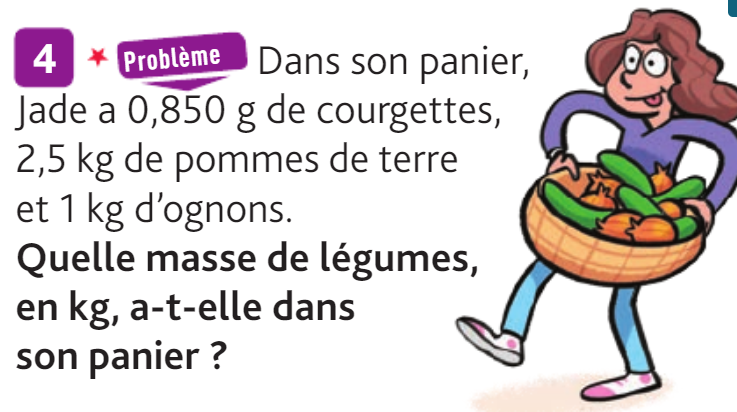 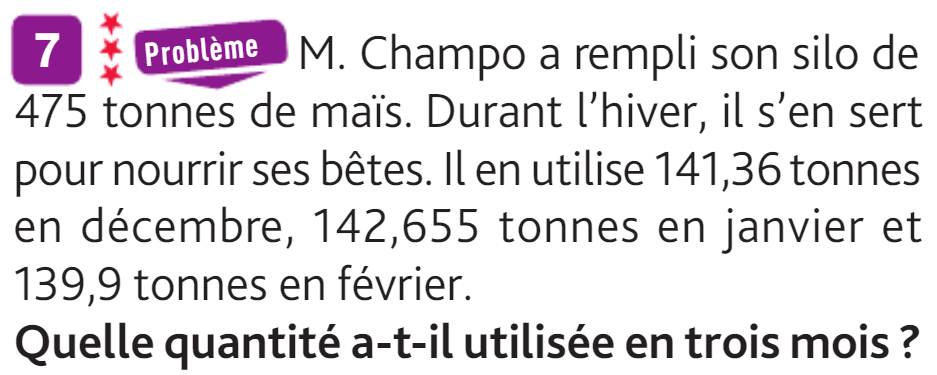 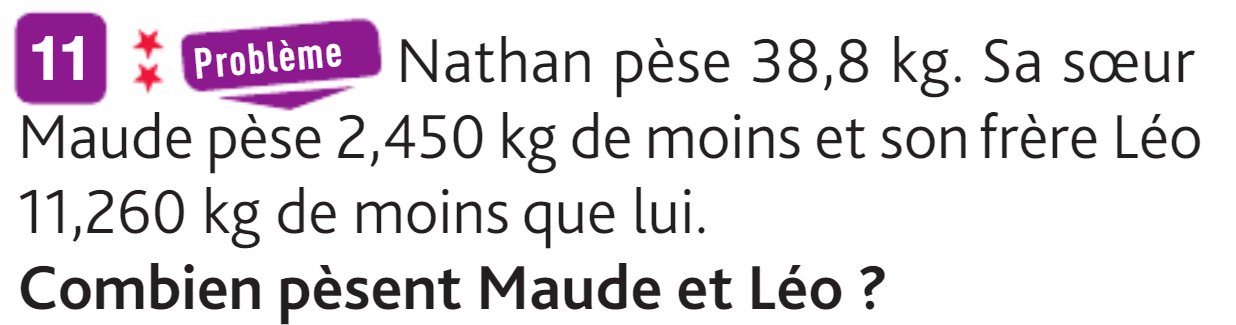 CORRECTION ex. 4 (à reprendre avec le tableau de numération du porte-vues, si difficultés constatées)0,850+2,5+1=4,350 kgCORRECTION ex. 7 (à reprendre avec le tableau de numération du porte-vues, si difficultés constatées)141,36+142,655+139,9=423,915CORRECTION ex. 11 (à reprendre avec le tableau de numération du porte-vues, si difficultés constatées)Maude : 38,8-2,450=36,35Léo : 38,8-11,260=27,54